					Appendix 2 for Downton Neighbourhood PlanDOWNTON NEIGHBOURHOOD PLANDRAFT SUSTAINABILITY APPRAISAL SCOPING REPORTOCTOBER 2014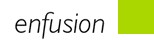 DOWNTON NEIGHBOURHOOD PLANDRAFT SUSTAINABILITY APPRAISAL SCOPING REPORTOctober 2014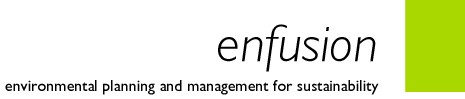 Treenwood HouseRowden LaneBradford-on-AvonBA15 2AUT: 01225 867112www.enfusion.co.uk DOWNTON NEIGHBOURHOOD PLANDraft Sustainability Appraisal Scoping Report1.0	IntroductionSustainability Appraisal (SA) & Strategic Environmental Assessment (SEA)Sustainability Appraisal (SA) is a systematic process that must be carried out during the preparation of development plans in England. The requirement is set out in Section 19 of the Planning and Compulsory Purchase Act 2004 and in Paragraph 165 of the National Planning Policy Framework (NPPF). SA must incorporate the requirements of the EU SEA Directive, a systematic process that evaluates the likely effects of a plan on the environment. This means that in SA the socio-economic factors are investigated in the same way and to the same extent as environmental matters. There is no legal requirement for a neighbourhood plan (NP) to be subject to SA. However the qualifying body (Downton Parish Council) must demonstrate how its’ plan will contribute to achieving sustainable development and SA can be useful in this respect. In some circumstances a neighbourhood plan can have the potential for significant environmental effects, and as such may fall within the scope of the SEA Regulations, thus requiring a SEA. As the local planning authority, Wiltshire Council is legally required to determine whether the Downton Neighbourhood Plan (DNP) will require SEA. Downton Parish Council (DPC) has not formally requested a SEA Screening Opinion from Wiltshire Council. The Parish Council has decided to undertake an SA incorporating SEA for various reasons as follows:the DNP will set the framework for future development consent of projectsthere are internationally and nationally designated sites for biodiversity and cultural heritage within and adjacent to the DNP boundaryto inform the preparation of the DNP and demonstrate how the plan will contribute to achieving sustainable developmentAs the DNP will set the development framework for projects and has important biodiversity and heritage assets, it could have significant effects on the environment and therefore may fall within the scope of the UK SEA Regulations. The Downton Parish Council recognises that there is effectiveness in sharing the evidence base for both plan-making and assessment purposes. Therefore the SA (SEA) will be prepared in accordance with good practice SA and in compliance with the SEA Regulations.Downton Parish Council has commissioned independent specialist consultants Enfusion Ltd to undertake the SA (SEA) scoping and prepare the SA (SEA) Scoping Report and to assist by providing specialist advice to during the subsequent assessment and reporting stages of the SA (SEA).National Planning Practice Guidance sets out the key stages and tasks for the SEA process, and how these relate to the Neighbourhood Plan process, as shown in Figure 1.1. It is important to note that SA (SEA) is an iterative and on-going process. Stages and tasks in the SA process may be revisited and updated or revised as a plan develops, to take account of updated or new evidence as well as consultation responses.Figure 1.1 Strategic Environmental Assessment and Neighbourhood Planning Processes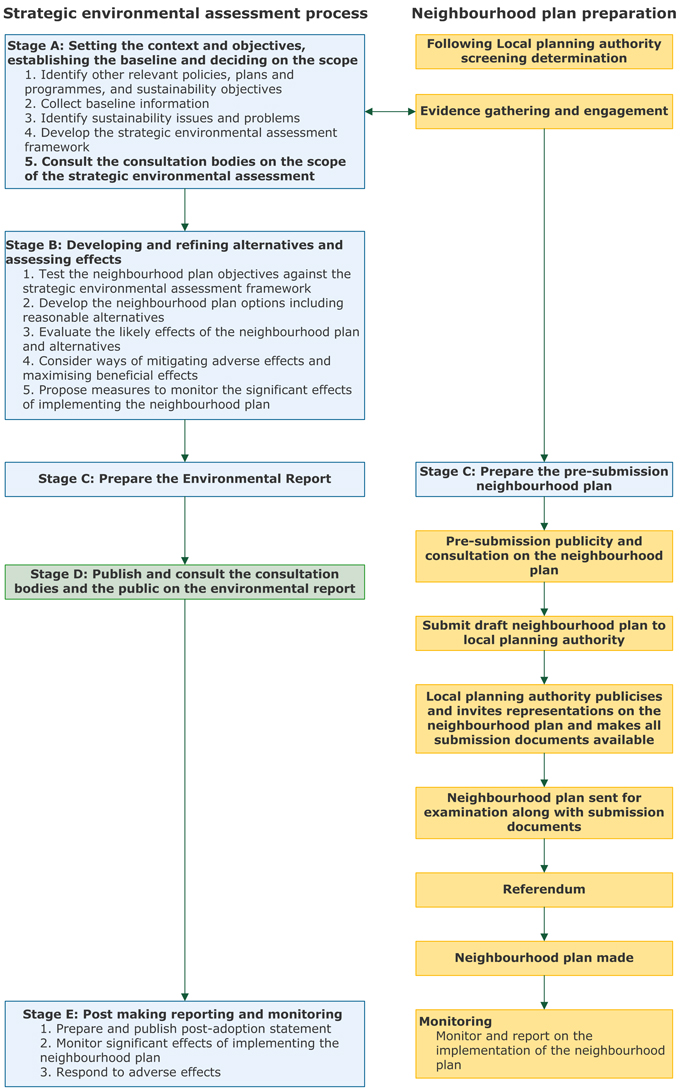 Source: National Planning Practice Guidance Downton Neighbourhood PlanThe NPPF acknowledges that neighbourhood planning gives communities direct power to develop a shared vision for their neighbourhood and deliver the sustainable development they need. The Neighbourhood Plan (NP) can set planning policies to determine decisions on planning applications, and grant planning permissions through Neighbourhood Development Orders and Community Right to Build Orders for specific development which complies with the order.The NPPF further identifies that a Neighbourhood Plan must be in general conformity with the strategic policies of the Local Plan, in this case the emerging Wiltshire Core Strategy. The Core Strategy has been prepared in accordance with the National Planning Policy Framework and other relevant European and National legislation. By ensuring that the Downton Neighbourhood Plan is in conformity with the Core Strategy, it is therefore also considered to be in accordance with European requirements and National legislation and policy.The Wiltshire Core Strategy identifies Downton as a Local Service Centre within the Community Area of Southern Wiltshire. Local Service Centres are defined as small towns and villages which serve a surrounding rural hinterland and possess a level of facilities and services that provide opportunities for greater containment. Downton is expected to provide modest levels of development that safeguards its’ roles and delivers affordable housing. Core Policy 24 sets the level of growth at 190 new homes in the Downton area during the Plan period 2006 – 2026. During the period 2006 – 2011 there were 45 new house completions, leaving a remainder of 135 new homes to be identified and delivered. As a result of this Core Strategy allocation, the village of Downton is expecting increased development pressures over the coming years, and therefore has formed the Downton Neighbourhood Plan Steering Group (DNPSG) to influence the direction of this development by consulting with the local community and to prepare a draft Neighbourhood Plan.The first formal stage in preparing a Neighbourhood Plan is to designate the neighbourhood area. The ‘qualifying body’ (in this case Downton Parish Council) is required under the Neighbourhood Planning (General) Regulations 2012 to notify the council (Wiltshire Council) of its intentions to designate a neighbourhood area, state its’ reasons and submit a map of the proposed area. The Downton Parish Neighbourhood Area correlates with the existing Parish boundaries. The proposed area for designation was subject to consultation between April and June 2014, and approved in August 2014. The next stage is information gathering and seeking the views of the community. A local survey has been conducted; NP Vision and engagement working groups have been set up. The following website has been created for the DNPSG: www.downtonfuture.org.uk; this records progress with the preparation of the Downton NP and invites public comments.The gathered information will then support the preparation of a draft Plan which could involve the identification and assessment of site options, and the development of policies to guide growth in the area. This draft will be published for public comment for a period of 6 weeks (expected early 2015). The draft NP will be amended and finalised, taking into account the views expressed during consultation, and then submitted to Wiltshire Council. If Wiltshire Council finds that the submission version meets legal requirements, they will invite further comments through a 6 week period of consultation on the submission version of the Plan. Following this second round of consultation, an independent planner will undertake examination of the Plan. The examiner will issue a report to the local planning authority who will publish the report, and after considering it, will reach their own view, including a decision as to whether or not to take the NP to a referendum. A neighbourhood plan needs to meet a number of conditions if it is to proceed to referendum, including the need to contribute to the achievement of sustainable development – and the SA(SEA) will help in this respect.A community referendum gives those people who live in the NP area (and are eligible to vote in a local election) the opportunity to vote on whether or not the neighbourhood plan should come into legal force. If more than 50% vote positively, then the NP will be formally made and adopted as a planning document. Purpose and Structure of this SA Scoping ReportThis document reports the scoping stages of the SEA process, identified as Stage A in Figure 1.1. The purpose of the SA(SEA) Scoping Report is to:identify other existing plans and programmes that the NP may influence, or that may be influenced by the NP.identify baseline characteristics and conditions in the NP area, including any trends and key issues for sustainabilitydevelop Sustainability Appraisal Objectives that seek to address the key issues identified, within a framework that will form the basis for assessing whether the emerging NP is progressing toward achievement of those goalsallow statutory bodies and the public to have an early opportunity to consider and comment on the scope of the SA (SEA)demonstrate compliance with SEA Regulations and good practice SAThe statutory bodies for consultation are; English Heritage, Environment Agency, Natural England and Wiltshire Council. The Scoping Report is structured into five sections; following this introductory section is a Plans and Programmes Review, Baseline, SA Method and Framework, and a final section on Consultation & Next Steps2.0	Plans and Programmes ReviewIntroduction2.1	In order to establish a clear scope for the SA (SEA), it is necessary (and a requirement of SEA) to review and develop an understanding of the context of existing plans and programmes. There are a wide range of plans and programmes that may influence, or be influenced by the NP. Summarising the objectives of these plans and programmes promotes systematic identification of the implications for the preparation of the NP and the scope for the SA (SEA).2.2	Wiltshire Council has reviewed a significant number of other plans, programmes and environmental protection objectives that are relevant to the Wiltshire Core Strategy and this is presented in the PP Review of the Wiltshire Sustainability Appraisal Scoping Report. Since the DNP is a lower level development plan that must be in conformity with the Wiltshire Core Strategy, it is not necessary to duplicate this work. However key documents that are particularly relevant to the DNP area and the SA are included here in this SA Scoping Report together with any additional local information that was identified. Key Plans and Programmes Reviewed2.3	The key locally relevant plans and programmes reviewed are summarised below in Table 2.1, with implications for the preparation of the DNP. A detailed Plans and Programmes Review is provided as Appendix 1 which further demonstrates compliance with the SEA Regulations.	Table 2.1: Key Plans and Programmes Reviewed2.4	The review of plans and programmes identified key issues for the preparation of the DNP and the SA (SEA) as follows:Wider impacts of development on the A36Downton Housing Allocation in Wiltshire Core Strategy is for 190 new homesAn opportunity to offer more local level and site specific knowledge and detailsThe overarching planning ‘presumption in favour of sustainable development’ presenting an opportunity or local areas to identify at the local level, what constitutes ‘sustainable development’.European, National, Regional and Local designations for biodiversity  in the NP areaImportant cultural and historic heritageImproving the river water quality in the NP areaReducing the demand for waterSupporting a reduction in carbon emissionsConnecting development to existing facilities / services and employment areas, as well as new / proposed development, and supporting development with good public transport connectionsGreen InfrastructureProtecting the Minerals Resource ZoneDevelopment that does not hinder the planned school expansions in the area2.5	Consideration of these issues for sustainability were used to inform the development of the SA Objectives, as reported in section 4 of this report. 3.0	BaselineIntroduction3.1	Task A2 of the SEA process (shown in Figure 1.1) is the requirement to gather baseline information and extant guidance indicates that for SA (SEA) this should include environmental, economic and social characteristics of the area likely to be affected by the Plan and their likely evolution without implementation of the plan. Baseline information provides the basis against which the likely effects of the emerging Neighbourhood Plan is assessed.3.2	The SA / SEA guidance provided by Government proposes a practical approach to data collection, recognising that information may not yet be available and that information gaps for future improvements should be reported as well as the need to consider uncertainties in data. Collection of baseline information should be continuous as the SA process guides plan-making and as new information becomes available. 3.3	 Much of the information to inform plan-making and the SA (SEA) processes is available at national and county levels – and was included in the preparation of the Wiltshire Core Strategy and its’ accompanying SA. It is more difficult to gather relevant information at the local NP level. This compilation of the baseline condition for the DNP area has sought to focus on the local situation and consultation on the draft SA Report will invite any additional information that may be available. 	Socio-Economic Characteristics3.4	Wiltshire is predominantly a rural area, and the largest unitary authority area in England. Around half of the near 471,000 residents live in towns or villages of less than 5000 people. In this respect, Downton is a relatively large village around 7 miles south of Salisbury, accommodating 3,073 residents. The Parish comprises the villages of Downton and Charlton All Saints, and the hamlet of Standlynch. The highest population density is recorded within Downton South, indicating that this area has been the previous focus for housing development in the NP area. 3.5	Of the 2,519 residents that were aged 16 and over in 2011, 547 of them had no formal qualifications, which is higher than the number of resident recorded as educated to degree or higher degree level (470 residents) and the number of residents with professional qualifications like nurses and teachers (516 residents). There are a number of schools in the NP area; Trafalgar Secondary School, Downton C of E VA Primary School, Downton Community Pre-School and Giant Steps Day Nursery. There are large university bases in Southampton and the NP area relies on larger cities like this for higher educational purposes. 3.6	Despite a general lack of health facilities within the NP area, the 2011 census also indicates a good level of health, generally above UK averages. There are further health facilities in the wider Southern Wiltshire Community Area that support the residents of Downton, as well as a hospital in Salisbury.3.7	There is a leisure centre in Downton Village, which is supported by further leisure facilities in Salisbury and Fordingbridge. Further to this Downton contains 5 open recreational spaces, and 1 important open space / park and garden in the village. There are two allotment sites; one in Wick Lane managed by the Downton Allotment and Leisure Gardeners Association, and one at the rear of the Catholic Church which is owned and managed by the Church.3.8	Crime statistics could not be found for the local level, however at the Wiltshire level, the area encountered less than 1% of England’s violent crimes or vehicle offences in 2012-2013, experiencing 105 fatal casualties in that year. 3.9	Minority groups exist in the NP area, in particular a small community of Gypsy and Travellers recorded in the 2011 census. The Wilshire Council Evidence Base Topic Paper 16 on Gypsies and Travellers identifies a gypsy site at Lode Hill in Downton with 10 pitches and 16 community members3.10	The NP area contained around 1,346 households in 2011, the majority of which are single family homes, however there is also a large proportion of single person households. Of the 373 single person households, 220 were residents aged 65 and over. 70.8% of the homes in 2011 were owned, 10.3% were socially rented and 14.2% were privately rented. House prices for Wiltshire are higher than South West and England averages; the Strategic Housing Market Assessment also shows that in rural areas the average entry-level purchase price is higher than in urban areas. Wiltshire Council seeks to deliver 7,360 new affordable homes over the Local Plan period 2011 – 2026, and Core Policy 43 from the Wiltshire Core Strategy sets an affordable housing provision of 40% for development sites of 5 or more homes. Financial contributions are expected for sites developing 4 or less homes. The preparation of a Community Infrastructure Levy is currently in progress and expected to be adopted in 2015 across the Wiltshire area. The draft version sets different rates according to firstly zone, and then type of development. For residential development the cost per square metre ranges between £30-85.3.11	Essential priorities within the Wiltshire Infrastructure Delivery Plan 2013 are the extensions of both Downton Primary School to provide an additional 37 pupil places, and Trafalgar Secondary School. There is also a place-shaping priority for improvements to library bookstocks and facilities. There are no strategic waste sites within the NP area; the closest strategic waste sites are in Salisbury and Whiteparish.3.12	The Parish contains many local small scale employment opportunities - 57 different employers were recorded in a local survey undertaken by the DNPSG, 3 of which employed over 50 people. Downton Business Centre is also recognised as the Principal Employment Area in the Wiltshire Core Strategy Policy Maps. 3.13	The 2011 census data also shows that 5.2% of residents aged 16 – 74 used their home as their main employment location. Of the 2,131 residents aged between 16 and 74 in 2011; 72% were economically active (compared to 73.8% across the whole of Wiltshire), 2.6% were unemployed (compared to 2.9% across Wiltshire), and 20.4% were retired (compared to 14.7% of the Wiltshire population). The DNPSG local survey further indicates that 79% of residents work outside the village, reflecting the employment links with larger bases like Salisbury, Southampton and Bournemouth.3.14	Of the 2,131 16 – 74 year olds in the NP area, 50.4% used a car or van as their main method of travel to work. 5.2% worked from home, 6% travelled on foot, and 1.2% by bicycle. 1.8% of those recorded used a bus, minibus or coach as their main method of travel to work, with a further 0.9% using the train. 3.15	The A338 runs north-south through the centre of the NP area, connecting Salisbury with the South. Downton has good road connection to the south, especially Bournemouth and Southampton, however areas to the east are less permeable as minimal roads dissect the open countryside in the eastern direction. Connections to the east and west improve as you move north towards Salisbury. The A338 is recognised as the primary and local lorry route through the area in the Wiltshire Core Strategy. The Strategy also indicates that a key concern for development in the Southern Wiltshire Community Area are likely negative effects on the A36. Although this is outside of the NP area there is the potential for effects both on the A36 as a result of development in Downton, as well as effects experienced locally in Downton as a result of development pressures on the A36.3.16	The Downton Village Design Statement shows that the western aspects of Downton Village is affected by the traffic on the A338, along with the effects of through-traffic connecting to the B3080 to the New Forest. Recent mitigation for this adverse effect includes road narrowing and traffic priority measures. Further to this the statement recognises key areas such as Barford Lane and South Lane that have no pavements. Although pedestrian and cycle links exist, the village finds that all traffic converges at pinch points created by the 3 river crossing points.3.17	The closest train station is Salisbury Railway Station, approximately 6.3 miles away from Downton Village. There are bus stops along the A338, along the B3080 Lodge Hill, on Moot Lane in Downton village and on Chapel Lane in Charlton All Saints. There are no National Cycle Network routes through the NP area. 3.18	Car usage in the Wiltshire area is forecast to rise over the next 15 years, particularly with regard to commuting and school run purposes. For Downton, significant congestion issues around the primary school are noted at the local level.Environmental Characteristics3.19	The whole of the Neighbourhood Plan area is recognised for naturally beautiful landscapes. A large proportion of the west of the NP area falls within the Cranborne Chase and West Wiltshire Downs Area of Outstanding Natural Beauty (AONB), stretching west of the A338 (including Charlton Manor Farm, but not including a vertical strip of land south of Charlton Manor Farm and west of the A338), and west of Wick. The rest of the area to the east of the AONB is a designated Special Landscape Area in the Wiltshire Core Strategy policies map. The 2008 South Wiltshire Landscape Character Assessment shows the River Avon area is defined as the Lower Avon Narrow Chalk River Valley character type, which is surrounded by the Downton Chalk Downland character type in the rest of the NP area.3.20	The New Forest National Park, including Special Protection Area (SPA), and Ramsar Site lies approximately 2.5 miles to the south of the NP area.3.21	The River Avon System is a nationally designated Site of Special Scientific Interest (SSSI) in ‘unfavourable – no change’ condition and also has European importance being designated a Special Area of Conservation (SAC). Clearbury Down is another SSSI along the north west boundary of the Plan area west of Charlton Manor Farm, which is in ‘favourable’ condition’. 3.22	The NP area includes UK Biodiversity Action Plan (BAP) Priority Habitats of; Lowland Calcareous Grassland, Lowland Meadows, Deciduous Woodland, and Woodpasture and Parkland. There are also numerous woodland sites that are within the National Inventory for Woodland and Trees. A County Wildlife Site is in the west of NP area. The NP area is approximately 4.7 miles to the north west of the Langley Wood National Nature Reserve.3.23	The land surrounding the River Avon is identified as a Mineral Safeguarding Area in the 2013 Minerals Local Plan, which reports that the Salisbury Avon deposits of sand and gravel have historically been subject to minor extractions but that are unlikely to be able to compete now with the Upper Thames Valley. Production is limited to one site, Brickworth Quarry which supplies soft sand for construction. The Minerals Plan proposes an extension to this quarry to meet demand needs.3.24	Most of the soil in the NP area is classified as arable land, with grassland and smaller pockets of rough grazing land. There are also a few patches of woodland. Agricultural land grading is not recorded by Defra (Magic Maps) and other sources cannot be found for the area. Therefore this SA Scoping Report seeks to ascertain the relative significance of such land. 3.25	The River Avon runs north to south through the centre of the NP area, and the land in the immediate vicinity is largely part of the flood plain. The majority of this area is in Flood Zone 3, the Environment Agency Flood Map does not differentiate between Flood Zone 3a and 3b which means the land either has a high probability of flooding or comprises the functional floodplain. A further vertical strip just south of Charlton All Saints is a Flood Zone 2 area of medium probability of flooding. These are the areas of most significance in terms of flood risk.3.26	Downton is shown in the Joint South Strategic Flood Risk Assessment (SFRA) to intersect with Flood Risk Zones 3a and 3b, and the urban area is at risk from groundwater, sewer and surface water flooding. The assessment recommends the prioritisation of surface water drainage techniques in the application of Sustainable Urban Drainage Systems, after infiltration drainage can be confirmed that it does not increase the risk of groundwater flooding. The assessment further recognises that there are flood defences within Downton and that if development is proposed behind any of these defences, a detailed breach and overtopping assessment could be required. The report shows that generally the further south the river travels the shallower the flood plain becomes, with the exception of a couple of deeper areas to the south east of Charlton All Saints. Downton Village and the area south and west of it, is a designated Source Protection Zone (with regard to protecting water resources abstracted for potable use) in the Wiltshire Core Strategy policy maps. The DNPSG reports an ongoing local issue of surface water pollution at Wick Lane.3.27	The NP area does not include any Air Quality Management Areas (AQMAs), and the nearest at over some 7 miles is listed in Salisbury. The road river crossings in Downton have been identified as pinch points for traffic, together with the primary route of the A338, and it is likely that whilst not designated as AQMAs these congested road areas would be of local concern with regard to air pollution. 3.28	Downton Village is designated as a Conservation Area that contains over 85 Listed Buildings, including the Grade I listed Church of St Laurence, Moot House and Manor House. The Moot is also a Scheduled Monument. The key characteristics for the Conservation Area, highlighted in the Conservation Area Appraisal, are as follows:Its distinctive settlement layout and the contrast between the village core and The BoroughThe survival of the important former industrial core to the village centred around the riverThe setting of the valley floor comprising flood plain and former water meadow systemsDistant glimpses of buildings in a mature treed landscapeThe importance of roofscape in local views particularly from The MootContinuous building lines providing good enclosure, defining roads and spaces complimented by the use of brick and flint boundary wallsThe valuable survival of a significant number of thatched buildings individually and in groupsThe use of traditional high quality, eighteenth century brickwork, often to re-front earlier timber framed buildingsDeep, narrow, open plots often backing onto open countryside3.29	One of the recommendations from the appraisal highlights locally significant buildings that currently fall outside of the Conservation Area boundary, these are; Wick Lodge, South Lane Cottage and the Lode Hill flint retaining wall. The recommendation in the appraisal is to extend the existing boundaries to incorporate these buildings in the future.3.30	The Salisbury Local Plan 2011 (soon to be superseded by the Wiltshire Core Strategy) identifies that the Neighbourhood Plan area is an Area of Special Archaeological Significance, and is located close to the designated New Forest Heritage Area. These designations have not been taken forward into the Wiltshire Core Strategy Policy Maps, although areas of local significance may still exist.	Likely Evolution of the Baseline without the Plan3.31	The identification of Downton in the Wiltshire Core Strategy as a strategic location to support growth means that it is likely to come under increased development pressure with adverse effects on issues identified for sustainable development. Without the development of the Neighbourhood Plan, the area could see development guided by market preferences rather than local preferences. There is also the potential to miss the opportunity for coordinated development and infrastructure improvements that support rather than hinder the long-term growth and improvement of the Neighbourhood Plan area.4.0	Key Sustainability Issues & Proposed MethodKey Sustainability Issues & Opportunities4.1	Table 4.1 summarises the key sustainability issues identified through the SA Scoping process. Table 4.2 identifies the key opportunities or benefits that were also identified.Table 4.1: Key Sustainability IssuesTable 4.2: Key Opportunities / Benefits Identified	SA Framework4.2	The SA (SEA) process uses a framework of objectives (and sub-objectives or decision-aiding questions) that represent the aspirations for sustainable development for a plan area and to help resolve identified issues. SA objectives proposed to assess the emerging elements of the DNP against the identified baseline have been compiled from the PP Review and the analysis of the baseline information. As the DNP must be in conformity with the Wiltshire Core Strategy, it is important that the SA of the DNP must also align with the Wiltshire Core Strategy SA Framework and the correlation of the proposed SA Objectives are set out in Table 4.3 as follows: Table 4.3: Wiltshire CS SA Objectives & Proposed SA Objectives for the DNP4.3	The Wiltshire CS SA Objectives were reduced in number and made more relevant to the NP level of planning. For example, the community, employment and water related objectives were amalgamated from 7 to 3 objectives to facilitate appraisal. The SA Objectives seek to resolve the identified issues and enhance the identified opportunities; the relevant SA Objective for each issue or opportunity is shown in Table 4.4.Table 4.4: Key Sustainability Issues and Opportunities linked to the SA Objectives4.4	The identified SA Objectives are supported by decision-aiding questions - sub-objectives/criteria - that help to define the detail of each topic and what it means for SD and the DNP. These criteria support analysis of the implementation of the NP and how it contributes towards achieving sustainable development as shown in Table 4.5 as follows:Table 4.5: SA Framework4.5	The nature of the likely sustainability effects (including positive / negative, duration, permanent / temporary, secondary, cumulative and synergistic) should be described, along with any assumptions or uncertainties noted. The significance of potential effects will be assessed against the baseline information and wider Local Plan evidence, as well as any local level or site specific knowledge, and using professional judgment.  The categories of significance are set out in Table 4.6 as follows:	Table 4.6: SA Key for Categories of Significance5.0	Consultation & Next Steps5.1	This SA (SEA) Scoping Report will be submitted to the statutory consultation bodies (Environment Agency, Natural England, English Heritage and Wiltshire Council) and be made available to the public and interested organisations and people through the DNP website. Any responses received will be taken into consideration in preparation of the final Scoping Report that will then set the scope for the SA (SEA) of the Downton NP.Appendix 1: Plans and Programmes Reviewdate:v01 Draft October 2014v01 Draft October 2014prepared for:Downton Neighbourhood Plan Steering GroupDownton Neighbourhood Plan Steering Groupprepared by:Cheryl BeattieEnfusionquality assurance:Barbara CarrollEnfusionCONTENTSCONTENTSCONTENTSPage1Introduction1-6Sustainability Appraisal (SA) & Strategic Environmental Assessment (SEA)1Downton Neighbourhood Plan4Purpose and Structure of this SA Scoping Report52Plans, Policies and Programmes Review7-13Introduction7Key Plans and Programmes Reviewed73Baseline Information14-20Introduction14Socio-Economic Characteristics14Environmental Characteristics17Evolution of the Baseline Without the Plan194Key Sustainability Issues and SA Framework21-30Key Sustainability Issues & Opportunities21SA Framework225Consultation & Next Steps31APPENDICESi-xIPlans, Policies and Programmes ReviewiTABLES2.1Key Plans and Programmes Reviewed74.1Key Sustainability Issues214.2Key Opportunities / Benefits Identified224.3Wiltshire SA Objectives & Suggested Downton SA Objectives234.4Key Sustainability Issues and Opportunities linked to the SAObjectives244.5SA Framework264.6SA Key for Categories of Significance30FIGURES1.1Strategic Environmental Assessment and NeighbourhoodPlanning Processes3Plan or ProgrammeWiltshire Core Strategy (Pre-Submission Document)Author and DateWiltshire Council, 2012Key Objectives / RequirementsKey Objectives / RequirementsThe Wiltshire Core Strategy is the most important part of the Local Development Framework (LDF), a suite of documents that will eventually replace the four Local Plans covering Wiltshire. The document has six Strategic Objectives:Delivering a thriving economyAddressing climate changeProviding everyone with access to a decent, affordable homeHelping to build resilient communitiesProtecting and enhancing the natural, historic and built environmentEnsuring that adequate infrastructure is in place to support our communitiesThe core policy framework is structured around these Strategic Objectives, and the strategy seeks to deliver 37,000 new homes (over the plan period 2006 – 2026) and 178 ha of new employment land (over the plan period 2011 – 2026). The document sets 20 different Area Strategies.The Wiltshire Core Strategy is the most important part of the Local Development Framework (LDF), a suite of documents that will eventually replace the four Local Plans covering Wiltshire. The document has six Strategic Objectives:Delivering a thriving economyAddressing climate changeProviding everyone with access to a decent, affordable homeHelping to build resilient communitiesProtecting and enhancing the natural, historic and built environmentEnsuring that adequate infrastructure is in place to support our communitiesThe core policy framework is structured around these Strategic Objectives, and the strategy seeks to deliver 37,000 new homes (over the plan period 2006 – 2026) and 178 ha of new employment land (over the plan period 2011 – 2026). The document sets 20 different Area Strategies.Implications for the NPImplications for the NPOne of the Area Strategies relates to the Southern Wiltshire Community Area. The strategy recognises development constraints for this area of; the tight administrative boundaries constraining the growth of Salisbury, wildlife impacts in the Winterslow area; and congestion on the A36. It is important that the Neighbourhood Plan considers the wider constraints on the Community Area, in particular transport impacts on the A36.Core Policy 24 identifies Downton as a Local Service Centre and strategic location to support growth of the area. The strategic allocation is for 190 new homes, which sets the minimum growth parameters to be considered in the development of the NPThe Core Policies identify the framework for development consent, it is important that the NP does not duplicate these, but rather uses the opportunity to protect the area with more site specific or local level knowledge and details where necessary.One of the Area Strategies relates to the Southern Wiltshire Community Area. The strategy recognises development constraints for this area of; the tight administrative boundaries constraining the growth of Salisbury, wildlife impacts in the Winterslow area; and congestion on the A36. It is important that the Neighbourhood Plan considers the wider constraints on the Community Area, in particular transport impacts on the A36.Core Policy 24 identifies Downton as a Local Service Centre and strategic location to support growth of the area. The strategic allocation is for 190 new homes, which sets the minimum growth parameters to be considered in the development of the NPThe Core Policies identify the framework for development consent, it is important that the NP does not duplicate these, but rather uses the opportunity to protect the area with more site specific or local level knowledge and details where necessary.Plan or ProgrammeThe National Planning Policy FrameworkAuthor and DateDepartment for Communities and Local Government, 2012Key Objectives / RequirementsKey Objectives / RequirementsThe National Planning Policy Framework (NPPF) sets out the Government’s aspirations for the planning system in England. The underpinning message of the document is a presumption in favour of sustainable development, and as such the framework sets out what could make a proposed plan or development unsustainable. There are 12 core planning principles outlined in the document, and there is a requirement for both local and neighbourhood plans to take the Framework into account in the development of plans. The broad objectives and directions for planning are set across 15 topics.The National Planning Policy Framework (NPPF) sets out the Government’s aspirations for the planning system in England. The underpinning message of the document is a presumption in favour of sustainable development, and as such the framework sets out what could make a proposed plan or development unsustainable. There are 12 core planning principles outlined in the document, and there is a requirement for both local and neighbourhood plans to take the Framework into account in the development of plans. The broad objectives and directions for planning are set across 15 topics.Implications for the NPImplications for the NPThe NPPF sets the planning parameters, and the scope of influence for the NP. In light of the presumption in favour of sustainable development, the NP gives Downton a chance to direct development at the local scale, supporting sustainable development but also in conserving and enhancing the areas of value and requiring quality development with the necessary supporting infrastructure.The NPPF sets the planning parameters, and the scope of influence for the NP. In light of the presumption in favour of sustainable development, the NP gives Downton a chance to direct development at the local scale, supporting sustainable development but also in conserving and enhancing the areas of value and requiring quality development with the necessary supporting infrastructure.Plan or ProgrammeDirective 2001/42/EC on the assessment of the effects of certain plans and programmes on the environment (The SEA Directive)Author and DateEuropean Parliament, 2001Key Objectives / RequirementsKey Objectives / RequirementsThe Directive requires the implementation of SEA on agriculture, forestry, fisheries, energy, industry, transport, waste / water management, telecommunications, tourism, town & country planning or land use plans or programmes, and plans that set the framework for future development consent of projects listed in the EIA Directive, or plans that require a Habitat Regulations Assessment. The Directive requires the implementation of SEA on agriculture, forestry, fisheries, energy, industry, transport, waste / water management, telecommunications, tourism, town & country planning or land use plans or programmes, and plans that set the framework for future development consent of projects listed in the EIA Directive, or plans that require a Habitat Regulations Assessment. Implications for the NPImplications for the NPThe SEA Directive requires SEA for land-use plans that are likely to have significant effects on the environment. As Downton NP will set the framework for future development consent of projects, and contains a European designated site for biodiversity it is likely to have significant effects on the environment, and therefore falls into the scope of the SEA Directive. Wiltshire Council will need to determine whether SEA is required for the NP, the DNPSG can formally request a screening opinion in order to establish this.The SEA Directive requires SEA for land-use plans that are likely to have significant effects on the environment. As Downton NP will set the framework for future development consent of projects, and contains a European designated site for biodiversity it is likely to have significant effects on the environment, and therefore falls into the scope of the SEA Directive. Wiltshire Council will need to determine whether SEA is required for the NP, the DNPSG can formally request a screening opinion in order to establish this.Plan or ProgrammeBiodiversity 2020: A Strategy for England’s Wildlife and Ecosystem Services Author and DateDepartment for Environment, Food and Rural Affairs, 2011Key Objectives / RequirementsKey Objectives / RequirementsThis strategy ties in with the EU biodiversity strategy in addition to drawing links to the concept of ecosystem services. The strategy’s overall mission is “to halt overall biodiversity loss, support healthy well-functioning ecosystems and establish coherent ecological networks, with more and better places for nature for the benefit of wildlife and people”.This strategy ties in with the EU biodiversity strategy in addition to drawing links to the concept of ecosystem services. The strategy’s overall mission is “to halt overall biodiversity loss, support healthy well-functioning ecosystems and establish coherent ecological networks, with more and better places for nature for the benefit of wildlife and people”.Implications for the NPImplications for the NPThe NP area contains various sites with biodiversity values, the impetus for the UK to protect and enhance these areas should be reiterated right through to the local level. Habitats and species of international, national, regional and local importance should be protected and enhanced. The NP area contains various sites with biodiversity values, the impetus for the UK to protect and enhance these areas should be reiterated right through to the local level. Habitats and species of international, national, regional and local importance should be protected and enhanced. Plan or ProgrammeHampshire Avon Water Framework Directive Management Area Abstraction Licensing StrategyAuthor and DateEnvironment Agency, 2012Key Objectives / RequirementsKey Objectives / RequirementsThe strategy provides information on where water is available for further abstraction and an indication of how reliable a new abstraction licence may be.The strategy provides information on where water is available for further abstraction and an indication of how reliable a new abstraction licence may be.Implications for the NPImplications for the NPThe River Avon is considered to be one of the most biodiverse rivers in lowland Britain, the part that runs through the NP area is protected as a SSSI and SAC. Resource availability is calculated at four different flows, and the report shows that in the lowest flows water is not available for licensing. The largest use for water abstracted in the NP area is for public and private water supply. The River Avon is considered to be one of the most biodiverse rivers in lowland Britain, the part that runs through the NP area is protected as a SSSI and SAC. Resource availability is calculated at four different flows, and the report shows that in the lowest flows water is not available for licensing. The largest use for water abstracted in the NP area is for public and private water supply. Plan or ProgrammeRiver Basin Management Plan South West River Basin DistrictAuthor and DateDepartment for the Environment, Food and Rural Affairs, and Environment Agency, 2009 (updated 2011)Key Objectives / RequirementsKey Objectives / RequirementsThe Plan shows the current challenges for the South West River Basin include:Diffuse pollution from agricultural activitiesDiffuse and point source pollution from disused minesPoint source pollution from water industry sewage works; andPhysical modification of water bodiesThe Plan requires many water bodies to reach a ‘good’ status by 2015 in line with the Water Framework Directive.The Plan shows the current challenges for the South West River Basin include:Diffuse pollution from agricultural activitiesDiffuse and point source pollution from disused minesPoint source pollution from water industry sewage works; andPhysical modification of water bodiesThe Plan requires many water bodies to reach a ‘good’ status by 2015 in line with the Water Framework Directive.Implications for the NPImplications for the NPAny development in the NP area needs to consider effects on water bodies, both within and surrounding the NP area, and contribute to the requirement to enhance water quality and reach ‘good status’.Any development in the NP area needs to consider effects on water bodies, both within and surrounding the NP area, and contribute to the requirement to enhance water quality and reach ‘good status’.Plan or ProgrammeWater Resources Management PlanAuthor and DateWessex WaterKey Objectives / RequirementsKey Objectives / RequirementsThe Plan sets out how Wessex Water will maintain a balance between the demand for water and available supplies while ensuring the environment is protected over 25 years. The key objectives for the plan are:Reduce the demand for waterReduce leakageReduce abstraction where it is required to improve river flowsIdentify whether there is scope to transfer water to neighbouring companiesThe Plan sets out how Wessex Water will maintain a balance between the demand for water and available supplies while ensuring the environment is protected over 25 years. The key objectives for the plan are:Reduce the demand for waterReduce leakageReduce abstraction where it is required to improve river flowsIdentify whether there is scope to transfer water to neighbouring companiesImplications for the NPImplications for the NPDevelopment in the NP area is likely to increase demand for water, the NP will need to consider ways in which to reduce this demand. Directing development away from areas where improvements to river flows are necessary may support a reduction in abstraction from these areas.Development in the NP area is likely to increase demand for water, the NP will need to consider ways in which to reduce this demand. Directing development away from areas where improvements to river flows are necessary may support a reduction in abstraction from these areas.Plan or ProgrammeWiltshire Local Transport Plan 2011 – 2026 StrategyAuthor and DateWiltshire Council, 2011Key Objectives / RequirementsKey Objectives / RequirementsThe plan sets out a long-term transport strategy, a shorter-term implementation plan and a number of supporting strategies. A number of objectives have been developed to support achievement of the following goals:Support economic growthReduce carbon emissionsContribute to better safety, security and healthPromote equality of opportunityImprove quality of life and a healthy natural environmentThe plan sets out a long-term transport strategy, a shorter-term implementation plan and a number of supporting strategies. A number of objectives have been developed to support achievement of the following goals:Support economic growthReduce carbon emissionsContribute to better safety, security and healthPromote equality of opportunityImprove quality of life and a healthy natural environmentImplications for the NPImplications for the NPDevelopment in the NP area is likely to increase carbon emissions as a result of more cars on the road, housing development can support objectives by closely linking housing development with existing facilities, services and employment areas, as well as new or proposed employment areas, connected with viable public transport links.Development in the NP area is likely to increase carbon emissions as a result of more cars on the road, housing development can support objectives by closely linking housing development with existing facilities, services and employment areas, as well as new or proposed employment areas, connected with viable public transport links.Plan or ProgrammeWiltshire & Swindon Minerals Core Strategy and Minerals Site Allocations Local PlanAuthor and DateWiltshire Council, 2009 (Site Allocations 2013)Key Objectives / RequirementsKey Objectives / RequirementsThe Core Strategy manages the availability, extraction and use of primary, secondary and recycled mineral resources whilst protecting the interests of local communities and the wider environment. The strategy recognises the requirement to reconcile the need for local building stones to retain local identity and distinctiveness with the need to protect and the environment from the costs of winning and working these materials.The Site Allocations Local Plan following detailed site and environmental assessments sets out 7 strategic sites to deliver an estimated yield of 10.86 million tonnes in the period up to 2026. The plan recognises that there are few appropriate sites for the extraction of sand and gravel in the Plan area, and as such sets out the justification for a departure the government’s prescribed position to a local forecast figure of 1.2 million tonnes per annum.The Core Strategy manages the availability, extraction and use of primary, secondary and recycled mineral resources whilst protecting the interests of local communities and the wider environment. The strategy recognises the requirement to reconcile the need for local building stones to retain local identity and distinctiveness with the need to protect and the environment from the costs of winning and working these materials.The Site Allocations Local Plan following detailed site and environmental assessments sets out 7 strategic sites to deliver an estimated yield of 10.86 million tonnes in the period up to 2026. The plan recognises that there are few appropriate sites for the extraction of sand and gravel in the Plan area, and as such sets out the justification for a departure the government’s prescribed position to a local forecast figure of 1.2 million tonnes per annum.Implications for the NPImplications for the NPA Minerals Resource Zone runs through the NP area, though there are no minerals site allocations in the NP area. The site allocation in the South East of Salisbury Area is Brickworth Quarry, which is east of the NP area.A Minerals Resource Zone runs through the NP area, though there are no minerals site allocations in the NP area. The site allocation in the South East of Salisbury Area is Brickworth Quarry, which is east of the NP area.Plan or ProgrammeWiltshire & Swindon Waste Core Strategy and Waste Site Allocations Local PlanAuthor and DateWiltshire Council, 2009 (Site Allocations 2013)Key Objectives / RequirementsKey Objectives / RequirementsThe Core Strategy sets out the strategic planning policy framework for waste management over a plan period of 20 years. The strategy has four strategic objectives:Involving the communityThe need for waste management facilitiesThe environmentThe Waste HierarchyThe Site Allocations Local Plan presents a framework of 35 strategic and local scale sites offering a range of potential waste uses to flexibly meet the capacity requirements of Wiltshire and Swindon up to 2026. The plan is divided into sections for North Wiltshire, West Wiltshire, East Wiltshire, South Wiltshire and Swindon.The Core Strategy sets out the strategic planning policy framework for waste management over a plan period of 20 years. The strategy has four strategic objectives:Involving the communityThe need for waste management facilitiesThe environmentThe Waste HierarchyThe Site Allocations Local Plan presents a framework of 35 strategic and local scale sites offering a range of potential waste uses to flexibly meet the capacity requirements of Wiltshire and Swindon up to 2026. The plan is divided into sections for North Wiltshire, West Wiltshire, East Wiltshire, South Wiltshire and Swindon.Implications for the NPImplications for the NPThere are no waste site allocations in the NP area, the closest waste site allocation is to the east of the NP area at Brickworth Quarry in Whiteparish.There are no waste site allocations in the NP area, the closest waste site allocation is to the east of the NP area at Brickworth Quarry in Whiteparish.Plan or ProgrammeSouth Wiltshire Core Strategy (to be superseded by the Wiltshire Core Strategy) Author and DateWiltshire Council, 2012Key Objectives / RequirementsKey Objectives / RequirementsThe strategy is soon to be replaced by the overarching Wiltshire Core Strategy currently in examination. The South Wiltshire Core Strategy sets out a spatial strategy and planning policies over a plan period of 20 years. The strategy is soon to be replaced by the overarching Wiltshire Core Strategy currently in examination. The South Wiltshire Core Strategy sets out a spatial strategy and planning policies over a plan period of 20 years. Implications for the NPImplications for the NPThough the NP should review the objectives of this Plan, it is soon to be superseded by the Wiltshire Core Strategy, and as such more weight should be applied to the emerging document.Though the NP should review the objectives of this Plan, it is soon to be superseded by the Wiltshire Core Strategy, and as such more weight should be applied to the emerging document.Plan or ProgrammeWiltshire Infrastructure Delivery Plan 2 2011 – 2016 Author and DateWiltshire Council, 2013Key Objectives / RequirementsKey Objectives / RequirementsThe plan sets out the specific infrastructure requirements of new development planned for by the Core Strategy.The plan sets out the specific infrastructure requirements of new development planned for by the Core Strategy.Implications for the NPImplications for the NPThe Plan identifies the following essential infrastructure priorities for the Southern Wiltshire Community Area; an extension of Downton Primary School to accommodate and additional 37 pupil places; an extension of existing primary schools in the villages to provide an additional 53 pupil places; and an extension of Trafalgar Secondary School. There is a further place-shaping priority of an expansion of library bookstock and other facilities e.g. PCs, IT, decoration and furniture.The Plan identifies the following essential infrastructure priorities for the Southern Wiltshire Community Area; an extension of Downton Primary School to accommodate and additional 37 pupil places; an extension of existing primary schools in the villages to provide an additional 53 pupil places; and an extension of Trafalgar Secondary School. There is a further place-shaping priority of an expansion of library bookstock and other facilities e.g. PCs, IT, decoration and furniture.TopicIssues IdentifiedSocio – EconomicStrategic Housing Allocation for 190 new homesThe overarching planning ‘presumption in favour of development’ presenting a need for local areas to identify at the local level, what constitutes ‘unsustainable development’Historic growth patterns in Downton southA growing and ageing populationMinority ethnic groups including a gypsy and traveller communityLimited health facilities within the Plan areaSecuring required school expansions, and ensuring that new development does not hinder the potential for schools to growLack of formal qualifications in resident populationRaising the educational attainment levels in the NP areaProtecting and enhancing local employment opportunitiesIncreasing access to employment for economically active but unemployed residentsDelivering affordable homesSupporting more sustainable transport modes than the private carA transport network that supports access to employment areas, and economic growthImprovement to the three river crossings identified as traffic pinch points, and ensuring improved air quality in these locationsThrough traffic to the New Forest National ParkDealing with the forecast rise in car usageWider impacts on the A36, and wider impacts of the A36 on the NP areaEnvironmentalAONB designation in the west of the Plan areaNatural and rural landscape character and designated Special Landscape AreaInternational SAC, SPA and Ramsar designations in the Plan area and in close vicinitySSSI designations; River Avon System and Clearbury DownHigh quality BAP Priority HabitatsLack of information on agricultural land qualityProtecting the Minerals Resource ZoneFlood risk around the River Avon, and groundwater, sewer, and surface water flood risks in urban areas, especially at Wick LaneProtection of existing flood defencesImproving the water quality in the areaReducing demand for waterProtection and enhancement of Downton Conservation Area, numerous Listed Buildings and  Scheduled MonumentThe potential for archaeologySupporting a reduction in carbon emissionsTopicOpportunities & Benefits IdentifiedSocio-EconomicNew and affordable housingOpportunity to offer more local level and site specific knowledge and detailsImproved infrastructure development within the Plan areaMore people supporting public services e.g. local busesEnvironmentalWater infrastructure improvement as a result of developmentTo increase agricultural land quality knowledgePotential for increased local archaeological informationTo increase local biodiversity awareness and knowledge through the plan making processWiltshire Core Strategy SA ObjectivesWiltshire Core Strategy SA ObjectivesProposed Downton SA ObjectivesProposed Downton SA Objectives1Protect and enhance all biodiversity and geological features1Protect and enhance biodiversity and geological features2Ensure the more efficient use of land and the use of suitably located previously developed land and buildings2Ensure the most efficient use of land and soil resources3Promote sustainable waste management solutions that encourage the reduction, re-use and recycling of waste3Promote sustainable waste management solutions4Use and manage water resources in a sustainable manner4Use and manage water resources in a sustainable manner and reduce the risk of flooding5Reduce the risk of flooding to existing developments and ensure there is no risk to new development4Use and manage water resources in a sustainable manner and reduce the risk of flooding6Improve air quality throughout Wiltshire and minimise and / or mitigate against all sources of environmental pollution5Improve air quality and minimise environmental pollution7Minimise our impacts on climate change and reduce our vulnerability to future climate change effects6Minimise our impacts on climate change8Protect, maintain and enhance the historic environment and archaeological assets7Protect, maintain and enhance the historic environment and archaeological assets9Protect and enhance the character and quality of Wiltshire’s rural and urban landscapes, maintaining and strengthening local distinctiveness and sense of place8Protect and enhance landscapes and the rural village character of the area10Provide everyone with the opportunity to live in good quality, affordable housing, and ensure an appropriate mix of dwelling sizes, types and tenures within their communities9Provide good quality and affordable housing11Provide a safe and healthy environment in which to live10Safeguard and improve community health, safety and well-being, and support communities with the necessary infrastructure, facilities and services12Reduce poverty and deprivation and promote more inclusive and self-contained communities10Safeguard and improve community health, safety and well-being, and support communities with the necessary infrastructure, facilities and services13Improve equality of access to, and engagement in local, high-quality community services and facilities10Safeguard and improve community health, safety and well-being, and support communities with the necessary infrastructure, facilities and services14Raise educational attainment levels across the authority and provide opportunities for people to improve their workplace skills11Support increased levels of educational attainment and provide opportunities for people to improve their workplace skills15Reduce the need to travel and promote more sustainable transport choices12Reduce the need to travel and promote sustainable transport choices16Encourage a vibrant, diversified, and sustainable economy based on efficient resource use and offering opportunities and prosperity for all13Ensure adequate provisions of quality employment land and encourage a vibrant and diversified economy17Ensure adequate provision of high-quality employment land and diverse employment opportunities in appropriate locations to meet the needs of local businesses, a changing workforce and the environment13Ensure adequate provisions of quality employment land and encourage a vibrant and diversified economyTopicIssues IdentifiedRelevant SA ObjectiveSocio – EconomicIssues:Strategic Housing Allocation for 190 new homesThe overarching planning ‘presumption in favour of development’ presenting a need for local areas to identify at the local level, what constitutes ‘unsustainable development’Historic growth patterns in Downton southA growing and ageing populationMinority ethnic groups including a gypsy and traveller communityLimited health facilities within the Plan areaSecuring required school expansions, and ensuring that new development does not hinder the potential for schools to growLack of formal qualifications in resident populationRaising the educational attainment levels in the NP areaProtecting and enhancing local employment opportunitiesIncreasing access to employment for economically active but unemployed residentsDelivering affordable homesSupporting more sustainable transport modes than the private carA transport network that supports access to employment areas, and economic growthImprovement to the three river crossings identified as traffic pinch points, and ensuring improved air quality in these locationsThrough traffic to the New Forest National ParkDealing with the forecast rise in car usageWider impacts on the A36Opportunities:New and affordable housingOpportunity to offer more local level and site specific knowledge and detailsImproved infrastructure development within the Plan areaMore people supporting public services e.g. local buses9All29&10101010111113139121212 & 101212129All1012EnvironmentalIssues:AONB designation in the west of the Plan areaNatural and rural landscape character and designated Special Landscape AreaInternational SAC, SPA and Ramsar designations in the Plan area and in close vicinitySSSI designations; River Avon System and Clearbury DownHigh quality BAP Priority HabitatsLack of information on agricultural land qualityProtecting the Minerals Resource ZoneFlood risk around the River Avon, and groundwater, sewer, and surface water flood risks in urban areas, especially at Wick LaneProtection of existing flood defencesImproving the water quality in the areaReducing demand for waterProtection and enhancement of Downton Conservation Area, numerous Listed Buildings and Scheduled MonumentThe potential for archaeologySupporting a reduction in carbon emissionsOpportunities:Water infrastructure improvement as a result of developmentTo increase agricultural land quality knowledgePotential for increased local archaeological informationTo increase local biodiversity awareness and knowledge through the plan making process18111 & 82244447754271SA ObjectiveSA ObjectiveDecision-Aiding Criteria: Will the option / proposal…1Protect and enhance biodiversity and geological featuresProtect and enhance priority habitats and species?Protect and enhance European, national, regional and locally designated wildlife sites (including SSSIs)?Contribute to the improvement of the River Avon System SSSI condition?Avoid habitat fragmentation?Contribute to the achievement of objectives and targets within national and local biodiversity strategies?Aid in the delivery on a network of multifunctional Green Infrastructure?Lead to habitat creation?Lead to habitat loss?2Ensure the most efficient use of land and soil resourcesUtilise undeveloped greenfield land only where that land is located within close proximity to, or can provide, a good range of community facilities, key services, infrastructure and employment opportunities?Protect the best and most versatile agricultural land?Protect and enhance soil quality?Safeguard the mineral resources for future use?Use previously developed land?3Promote sustainable waste management solutionsReduce the amount of waste produced?Provide opportunities for recycling?Provide opportunities for local composting?Minimise waste water?Provide a framework in which communities take more responsibility for their own waste?4Use and manage water resources in a sustainable manner and reduce the risk of floodingEncourage sustainable and efficient management of water resources? Ensure that essential water infrastructure is co-ordinated with all new developmentContribute to the improvement of surface water quality at Wick Lane?Protect and where possible improve surface, ground and drinking water quality?Minimise the risk of flooding to people and property (new and existing development)?Take climate change into account in the location and design of development, ensuring that development can adapt to any future flood risk scenarios?Ensure the use of SuDS in appropriate circumstances?5Improve air quality and minimise environmental pollutionMaintain and improve local air quality?Mitigate the impacts on air quality from road transport?Minimise levels of noise, light pollution, odour and vibration?6Minimise our impacts on climate changeMinimise the emissions of greenhouse gases?Minimise the likely impacts of future development on climate change through appropriate adaptation?Promote the development of renewable energy resources?Promote energy efficiency in buildings and new development?Minimise contributions to climate change through sustainable building practices?Reduce transport emissions?7Protect, maintain and enhance the historic environment and archaeological assetsConserve and enhance features and areas of historical and cultural value, including Listed Buildings, Conservation Areas, and Historic Parks and Gardens?Conserve and enhance archaeological assessment prior to development of greenfield and brownfield land?Promote sensitive re-use of historical buildings and buildings of significant local interest, where appropriate?Improve and broaden access to, and understanding of local heritage and historic sites?Maintain and enhance the character and distinctiveness of settlements?8Protect and enhance landscapes and the rural character of the areaProtect and enhance the landscape character and scenic quality of the countryside?Protect and enhance natural landscapes within the urban area, including recreational open space and strategic green corridors?Conserve and enhance areas with landscape designations and take account of their management objectives?Minimise the visual impact of new developments on the landscape?Promote the most efficient use of land, prioritising the use of previously developed land?9Provide good quality and affordable housingProvide an adequate supply of affordable housing?Support the provision of a range of housing types and sizes to meet the needs of all sectors of the community?Provide quality and flexible homes that meet people’s needs?Provide housing in sustainable locations that allow easy access to a range of local services and facilities?10Safeguard and improve community health, safety and well-being, and support communities with the necessary infrastructure, facilities and servicesPromote design of buildings and spaces to minimise crime and fear of crime?Encourage healthy lifestyles and reduce health inequalities?Provide for high quality, accessible health care facilities?Incorporate a network of multifunctional green infrastructure?Promote recreational and leisure opportunities in the countryside?Encourage and promote social cohesion and inclusiveness?Minimise fuel poverty?Maintain or enhance the quality of life of existing local residents?Improve the availability and accessibility of key local facilities?Maintain and enhance rural facilities?11Support increased levels of educational attainment and provide opportunities for people to improve their workplace skillsProvide and support high quality educational facilities?Improve the skills and qualifications of young people?Promote life-long learning that is accessible to all?Help to provide a supply of skilled labour to match the needs of local businesses?Support the creation of flexible jobs to meet the changing needs of the population?12Reduce the need to travel and promote sustainable transport choicesIncrease the uptake of sustainable travel choices?Improve the jobs / homes balance?Encourage home or other forms of remote working?Will it provide adequate means of access by a range of sustainable transport modes?Will it promote retained and short distance trips to access services and facilities?13Ensure adequate provisions of quality employment land and encourage a vibrant and diversified economyImprove business development and enhance competitiveness?Support the rural economy?Support economic diversification?Provide a variety of employment land and mixed use development sites to support a varied and robust economy?Sustainability Threshold Assessment:  Categories of SignificanceSustainability Threshold Assessment:  Categories of SignificanceSustainability Threshold Assessment:  Categories of SignificanceSymbolMeaningSustainability Effect- -MajorNegative Problematical and improbable because of known sustainability issues; mitigation likely to be difficult and/or expensive-Minor negativePotential sustainability issues: mitigation and/or negotiation possible+Minor positive No sustainability constraints and development acceptable++Major PositiveDevelopment encouraged as would resolve existing sustainability problem?UncertainUncertain or Unknown Effects0NeutralNeutral effectPlan or ProgrammeDirective 2001/42/EC on the assessment of the effects of certain plans and programmes on the environment (The SEA Directive)Author and DateEuropean Parliament, 2001Key Objectives / RequirementsKey Objectives / RequirementsThe Directive requires the implementation of SEA on agriculture, forestry, fisheries, energy, industry, transport, waste / water management, telecommunications, tourism, town & country planning or land use plans or programmes, and plans that set the framework for future development consent of projects listed in the EIA Directive, or plans that require a Habitat Regulations Assessment. A screening procedure is used to determine whether SEA is required for a particular plan or programme. Requirements include the production of an environmental report (that is consulted on), consultation with environmental authorities at early screening stages, scoping, an assessment of reasonable alternatives, and the monitoring of significant environmental effects.The Directive requires the implementation of SEA on agriculture, forestry, fisheries, energy, industry, transport, waste / water management, telecommunications, tourism, town & country planning or land use plans or programmes, and plans that set the framework for future development consent of projects listed in the EIA Directive, or plans that require a Habitat Regulations Assessment. A screening procedure is used to determine whether SEA is required for a particular plan or programme. Requirements include the production of an environmental report (that is consulted on), consultation with environmental authorities at early screening stages, scoping, an assessment of reasonable alternatives, and the monitoring of significant environmental effects.Implications for the NPImplications for the NPThe SEA Directive requires SEA for land-use plans that are likely to have significant effects on the environment. As Downton NP will set the framework for future development consent of projects, and contains a European designated site for biodiversity it is likely to have significant effects on the environment, and therefore falls into the scope of the SEA Directive. Wiltshire Council will need to determine whether SEA is required for the NP, the DNPSG can formally request a screening opinion in order to establish this.The SEA Directive requires SEA for land-use plans that are likely to have significant effects on the environment. As Downton NP will set the framework for future development consent of projects, and contains a European designated site for biodiversity it is likely to have significant effects on the environment, and therefore falls into the scope of the SEA Directive. Wiltshire Council will need to determine whether SEA is required for the NP, the DNPSG can formally request a screening opinion in order to establish this.Plan or ProgrammeDirective 2008/50/EC on ambient air quality and cleaner air for Europe Author and DateEuropean Parliament, 2008Key Objectives / RequirementsKey Objectives / RequirementsThe Directive merges most of the existing legislation into a single Directive with no change to existing air quality objectives, except for a new objective for fine particles. This now incorporates the previous Air Quality Framework Directive (Directive 96/62/EC) which describes the basic principles as to how air quality should be assessed and managed. It lists the pollutants for which air quality standards and objectives will be developed and specified in legislation.The Directive merges most of the existing legislation into a single Directive with no change to existing air quality objectives, except for a new objective for fine particles. This now incorporates the previous Air Quality Framework Directive (Directive 96/62/EC) which describes the basic principles as to how air quality should be assessed and managed. It lists the pollutants for which air quality standards and objectives will be developed and specified in legislation.Implications for the NPImplications for the NPConcentrations of certain pollutants in the air are limited, this needs to be considered in areas subject to increased pressures from development on air quality, for example in locally designated Air Quality Management Areas (AQMAs).Concentrations of certain pollutants in the air are limited, this needs to be considered in areas subject to increased pressures from development on air quality, for example in locally designated Air Quality Management Areas (AQMAs).Plan or ProgrammeDirective 2000/60/EC establishing a framework for the Community action in the field of water policy (The EU Water Framework Directive or WFD) Author and DateEuropean Parliament, 2000Key Objectives / RequirementsKey Objectives / RequirementsThe Directive has the following key aims:Expanding the scope of water protection to all waters, surface waters and groundwaterAchieving ‘good status’ for all waters by 2015Water management based on river basins (a natural geographical and hydrological unit instead of administrative or political boundaries)Combined approach of emission limit values and quality standardsGetting the prices rightGetting the citizen involved more closelyStreamlining legislationThe Directive has the following key aims:Expanding the scope of water protection to all waters, surface waters and groundwaterAchieving ‘good status’ for all waters by 2015Water management based on river basins (a natural geographical and hydrological unit instead of administrative or political boundaries)Combined approach of emission limit values and quality standardsGetting the prices rightGetting the citizen involved more closelyStreamlining legislationImplications for the NPImplications for the NPThe NP must ensure conformity with the relevant River Basin Management Plans, which set the local level water objectives. The NP must also ensure there are no significant negative effects on the quality of waters in and around the Plan area.The NP must ensure conformity with the relevant River Basin Management Plans, which set the local level water objectives. The NP must also ensure there are no significant negative effects on the quality of waters in and around the Plan area.Plan or ProgrammeDirective 92/43/EEC on the conservation of natural habitats and of wild fauna and flora (The Habitats Directive)Author and DateEuropean Parliament, 1992Key Objectives / RequirementsKey Objectives / RequirementsThe Directive forms the cornerstone of Europe’s nature conservation policy. It is built around two pillars: the Natura 2000 network of protected sites and the strict system of species protection. The Directive protects over 1000 animal and plant species and over 200 habitat types which are of European importance.The Directive forms the cornerstone of Europe’s nature conservation policy. It is built around two pillars: the Natura 2000 network of protected sites and the strict system of species protection. The Directive protects over 1000 animal and plant species and over 200 habitat types which are of European importance.Implications for the NPImplications for the NPIf the NP is likely to have a significant effect upon a Natura 2000 site (also known as European sites), either individually or in combination with other projects, then a Habitats Regulations Assessment (HRA) may be required.If the NP is likely to have a significant effect upon a Natura 2000 site (also known as European sites), either individually or in combination with other projects, then a Habitats Regulations Assessment (HRA) may be required.Plan or ProgrammeEC Seventh Environmental Action Programme 2013 – 2020Author and DateEuropean Community, 2013Key Objectives / RequirementsKey Objectives / RequirementsThe programme identifies three key objectives:To protect, conserve and enhance the Union’s natural capitalTo turn the Union into a resource-efficient, green, and competitive low-carbon economyTo safeguard the Union’s citizens from environment-related pressures and risks to health and wellbeingThere are four ‘enablers’ to help Europe deliver on these goals:Better implementation of legislationBetter information by improving the knowledge baseMore and wiser investment for environment and climate policyFull integration of environmental requirements and considerations into other policiesThe programme identifies three key objectives:To protect, conserve and enhance the Union’s natural capitalTo turn the Union into a resource-efficient, green, and competitive low-carbon economyTo safeguard the Union’s citizens from environment-related pressures and risks to health and wellbeingThere are four ‘enablers’ to help Europe deliver on these goals:Better implementation of legislationBetter information by improving the knowledge baseMore and wiser investment for environment and climate policyFull integration of environmental requirements and considerations into other policiesImplications for the NPImplications for the NPThe NP needs to support the EU goals. Baseline information gathered in the process can support local knowledge and information bases, and policies incorporated in the NP should be consistent with environmental and health requirements in development.The NP needs to support the EU goals. Baseline information gathered in the process can support local knowledge and information bases, and policies incorporated in the NP should be consistent with environmental and health requirements in development.Plan or ProgrammeEuropean Landscape ConventionAuthor and DateCouncil of Europe, 2006Key Objectives / RequirementsKey Objectives / RequirementsThe convention aims to encourage public authorities to adopt policies and measures at local, regional, national and international level for protecting, managing and planning landscapes throughout Europe. It covers all landscapes, both outstanding and ordinary, that determine the quality of people’s living environments. The Convention proposes legal and financial measures at the national and international levels aimed at shaping landscape policies and promoting interaction between local and central authorities. The Convention also provides for a Council of Europe Landscape award for exemplary and long-lasting policies or measures to protect, manage and plan landscapes.The convention aims to encourage public authorities to adopt policies and measures at local, regional, national and international level for protecting, managing and planning landscapes throughout Europe. It covers all landscapes, both outstanding and ordinary, that determine the quality of people’s living environments. The Convention proposes legal and financial measures at the national and international levels aimed at shaping landscape policies and promoting interaction between local and central authorities. The Convention also provides for a Council of Europe Landscape award for exemplary and long-lasting policies or measures to protect, manage and plan landscapes.Implications for the NPImplications for the NPThe NP will need to ensure that landscapes within the Plan area have been considered and protected where necessary. Any new policy approaches should be shared, and could be open to receiving the Landscape award.The NP will need to ensure that landscapes within the Plan area have been considered and protected where necessary. Any new policy approaches should be shared, and could be open to receiving the Landscape award.Plan or ProgrammeThe Aarhus ConventionAuthor and DateUnited Nations, 1998Key Objectives / RequirementsKey Objectives / RequirementsThe Convention establishes a number of rights of the public with regard to the environment, providing for; the right of everyone to receive environmental information that is held by public authorities, the right to participate in environmental decision-making, and the right to review procedures to challenge public decision that have been made without respecting the two aforementioned rights or environmental law in general.The Convention establishes a number of rights of the public with regard to the environment, providing for; the right of everyone to receive environmental information that is held by public authorities, the right to participate in environmental decision-making, and the right to review procedures to challenge public decision that have been made without respecting the two aforementioned rights or environmental law in general.Implications for the NPImplications for the NPThe NP process must include consultation with the wider public and consultation bodies on the preparation of, and draft versions of the NPThe NP process must include consultation with the wider public and consultation bodies on the preparation of, and draft versions of the NPPlan or ProgrammeThe National Planning Policy FrameworkAuthor and DateDepartment for Communities and Local Government, 2012Key Objectives / RequirementsKey Objectives / RequirementsThe National Planning Policy Framework (NPPF) sets out the Government’s aspirations for the planning system in England. The underpinning message of the document is a presumption in favour of sustainable development, and as such the framework sets out what could make a proposed plan or development unsustainable. There are 12 core planning principles outlined in the document, and there is a requirement for both local and neighbourhood plans to take the Framework into account in the development of plans. The broad objectives and directions for planning are set across the topics of:Building a strong, competitive economyEnsuring the vitality of town centresSupporting a prosperous rural economyPromoting sustainable transportSupporting high quality communications infrastructureDelivering a wide choice of high quality homesRequiring good designPromoting healthy communitiesProtecting Green Belt landMeeting the challenge of climate change, flooding and coastal changeConserving and enhancing the natural environmentConserving and enhancing the natural environmentFacilitating the sustainable use of mineralsPlan-makingDecision-takingThe National Planning Policy Framework (NPPF) sets out the Government’s aspirations for the planning system in England. The underpinning message of the document is a presumption in favour of sustainable development, and as such the framework sets out what could make a proposed plan or development unsustainable. There are 12 core planning principles outlined in the document, and there is a requirement for both local and neighbourhood plans to take the Framework into account in the development of plans. The broad objectives and directions for planning are set across the topics of:Building a strong, competitive economyEnsuring the vitality of town centresSupporting a prosperous rural economyPromoting sustainable transportSupporting high quality communications infrastructureDelivering a wide choice of high quality homesRequiring good designPromoting healthy communitiesProtecting Green Belt landMeeting the challenge of climate change, flooding and coastal changeConserving and enhancing the natural environmentConserving and enhancing the natural environmentFacilitating the sustainable use of mineralsPlan-makingDecision-takingImplications for the NPImplications for the NPThe NPPF sets the planning parameters, and the scope of influence for the NP. In light of the presumption in favour of sustainable development, the NP gives Downton a chance to direct development at the local scale, supporting sustainable development but also in conserving and enhancing the areas of value and requiring quality development with the necessary supporting infrastructure.The NPPF sets the planning parameters, and the scope of influence for the NP. In light of the presumption in favour of sustainable development, the NP gives Downton a chance to direct development at the local scale, supporting sustainable development but also in conserving and enhancing the areas of value and requiring quality development with the necessary supporting infrastructure.Plan or ProgrammeThe Future of Transport – A Network for 2030Author and DateDepartment for Transport, 2004Key Objectives / RequirementsKey Objectives / RequirementsThe strategy sets the investment plans to 2014-15, and is built around three main themes; sustained investment, improvements in transport management, and planning ahead. This is supported by the underlying objective of the strategy to balance the need to travel with the need to improve quality of life.The strategy sets the investment plans to 2014-15, and is built around three main themes; sustained investment, improvements in transport management, and planning ahead. This is supported by the underlying objective of the strategy to balance the need to travel with the need to improve quality of life.Implications for the NPImplications for the NPThe NP needs to consider future implications for the transport system in and around the Plan area when directing growth and development.The NP needs to consider future implications for the transport system in and around the Plan area when directing growth and development.Plan or ProgrammeTowards a Sustainable Transport System: Supporting Economic Growth in a Low Carbon WorldAuthor and DateDepartment for Transport, 2007Key Objectives / RequirementsKey Objectives / RequirementsThe Government agenda can be summarised into 5 broad goals:To maximise the competitiveness and productivity of the economyTo address climate change by cutting emissions of greenhouse gasesTo protect people’s safety, security and healthTo improve the quality of lifeTo promote greater equality of opportunityThe Government agenda can be summarised into 5 broad goals:To maximise the competitiveness and productivity of the economyTo address climate change by cutting emissions of greenhouse gasesTo protect people’s safety, security and healthTo improve the quality of lifeTo promote greater equality of opportunityImplications for the NPImplications for the NPTransport has far reaching effects that impact upon other SA topics like climate change and health. Transport considerations should be an integral part of growth and development plans, the NP should seek to place development in areas that are deemed the most well connected and the most accessible.Transport has far reaching effects that impact upon other SA topics like climate change and health. Transport considerations should be an integral part of growth and development plans, the NP should seek to place development in areas that are deemed the most well connected and the most accessible.Plan or ProgrammeActive Travel StrategyAuthor and DateDepartment for Transport and Department of Health, 2010Key Objectives / RequirementsKey Objectives / RequirementsThe strategy seeks to increase the cycling and walking rates in England. The three main aims for the strategy are:To promote better public health and well-being be increasing levels of physical activity, particularly among the most inactive people in our societyTo increase accessibility and reduce congestionTo improve air quality and reduce carbon emissionsThe strategy seeks to increase the cycling and walking rates in England. The three main aims for the strategy are:To promote better public health and well-being be increasing levels of physical activity, particularly among the most inactive people in our societyTo increase accessibility and reduce congestionTo improve air quality and reduce carbon emissionsImplications for the NPImplications for the NPPromoting cycling and walking within the rural neighbourhood area will be a key challenge for the NP. The NP can coordinate growth with existing facilities, services and employment areas, as well as new or proposed employment areas to support existing connections with an increased resident population. Promoting cycling and walking within the rural neighbourhood area will be a key challenge for the NP. The NP can coordinate growth with existing facilities, services and employment areas, as well as new or proposed employment areas to support existing connections with an increased resident population. Plan or ProgrammeBiodiversity 2020: A Strategy for England’s Wildlife and Ecosystem Services Author and DateDepartment for Environment, Food and Rural Affairs, 2011Key Objectives / RequirementsKey Objectives / RequirementsThis strategy ties in with the EU biodiversity strategy in addition to drawing links to the concept of ecosystem services. The strategy’s vision for England is “By 2050 our land and seas will be rich in wildlife, our biodiversity will be valued, conserved, restored, managed sustainably and be more resilient and able to adapt to change, providing essential services and delivering benefits for everyone”. The strategy’s overall mission is “to halt overall biodiversity loss, support healthy well-functioning ecosystems and establish coherent ecological networks, with more and better places for nature for the benefit of wildlife and people”.This strategy ties in with the EU biodiversity strategy in addition to drawing links to the concept of ecosystem services. The strategy’s vision for England is “By 2050 our land and seas will be rich in wildlife, our biodiversity will be valued, conserved, restored, managed sustainably and be more resilient and able to adapt to change, providing essential services and delivering benefits for everyone”. The strategy’s overall mission is “to halt overall biodiversity loss, support healthy well-functioning ecosystems and establish coherent ecological networks, with more and better places for nature for the benefit of wildlife and people”.Implications for the NPImplications for the NPThe NP area contains various sites with biodiversity values, the impetus for the UK to protect and enhance these areas should be reiterated right through to the local level. Habitats and species of international, national, regional and local importance should be protected and enhanced in accordance with the national objectives for such designations. The NP area contains various sites with biodiversity values, the impetus for the UK to protect and enhance these areas should be reiterated right through to the local level. Habitats and species of international, national, regional and local importance should be protected and enhanced in accordance with the national objectives for such designations. Plan or ProgrammeThe UK Post-2010 Biodiversity FrameworkAuthor and DateJoint Nature Conservation Committee and Department for the Environment, Food and Rural Affairs, 2012Key Objectives / RequirementsKey Objectives / RequirementsThe UK Post-2010 Biodiversity Framework succeeds the Biodiversity Action Plan and is a result of a change in strategic thinking following the publications of; the Strategic Plan for Biodiversity 2011-2020, and the new EU Biodiversity Strategy (EUBS) 2011. The strategic goals are:To address the underlying causes of biodiversity loss by mainstreaming biodiversity across government and societyTo reduce the direct pressures on biodiversity and promote sustainable useTo improve the status of biodiversity by safeguarding ecosystems, species and genetic diversityTo enhance the benefits to all from biodiversity and ecosystemsTo enhance implementation through participatory planning, knowledge, management and capacity buildingThe UK Post-2010 Biodiversity Framework succeeds the Biodiversity Action Plan and is a result of a change in strategic thinking following the publications of; the Strategic Plan for Biodiversity 2011-2020, and the new EU Biodiversity Strategy (EUBS) 2011. The strategic goals are:To address the underlying causes of biodiversity loss by mainstreaming biodiversity across government and societyTo reduce the direct pressures on biodiversity and promote sustainable useTo improve the status of biodiversity by safeguarding ecosystems, species and genetic diversityTo enhance the benefits to all from biodiversity and ecosystemsTo enhance implementation through participatory planning, knowledge, management and capacity buildingImplications for the NPImplications for the NPThe NP has the opportunity to direct development away from the most sensitive biodiversity, as well as enhance biodiversity opportunities in new development. The NP also presents the opportunity to increase local biodiversity awareness and knowledge through the plan making process.The NP has the opportunity to direct development away from the most sensitive biodiversity, as well as enhance biodiversity opportunities in new development. The NP also presents the opportunity to increase local biodiversity awareness and knowledge through the plan making process.Plan or ProgrammeSafeguarding our Soils: A Strategy for EnglandAuthor and DateDepartment for the Environment, Food and Rural Affairs, 2009Key Objectives / RequirementsKey Objectives / RequirementsThe soil strategy for England outlines the Government’s approach to safeguarding our soils for the long-term. It provides a vision to guide future policy development across a range of areas and sets out the practical steps that are needed to prevent further degradation of our soils, enhance, restore and ensure their resilience, and improve understanding of the threats to soil and best practice in responding to them. Key objectives of the strategy include:Better protection for agricultural soilsProtecting and enhancing stores of soil carbonBuilding the resilience of soils to a changing climatePreventing soil pollutionEffective soil protection during construction and developmentDealing with our legacy of contaminated landThe soil strategy for England outlines the Government’s approach to safeguarding our soils for the long-term. It provides a vision to guide future policy development across a range of areas and sets out the practical steps that are needed to prevent further degradation of our soils, enhance, restore and ensure their resilience, and improve understanding of the threats to soil and best practice in responding to them. Key objectives of the strategy include:Better protection for agricultural soilsProtecting and enhancing stores of soil carbonBuilding the resilience of soils to a changing climatePreventing soil pollutionEffective soil protection during construction and developmentDealing with our legacy of contaminated landImplications for the NPImplications for the NPThe NP should seek to protect and enhance the best and most versatile agricultural land (Grade 1, 2, and 3a), and ensure soil quality is protected in new development.The NP should seek to protect and enhance the best and most versatile agricultural land (Grade 1, 2, and 3a), and ensure soil quality is protected in new development.Plan or ProgrammeHampshire Avon Water Framework Directive Management Area Abstraction Licensing StrategyAuthor and DateEnvironment Agency, 2012Key Objectives / RequirementsKey Objectives / RequirementsThe strategy provides information on where water is available for further abstraction and an indication of how reliable a new abstraction licence may be.The strategy provides information on where water is available for further abstraction and an indication of how reliable a new abstraction licence may be.Implications for the NPImplications for the NPThe River Avon is considered to be one of the most biodiverse rivers in lowland Britain, the part that runs through the NP area is protected as a SSSI and SAC. Resource availability is calculated at four different flows, and the report shows that in the lowest flows water is not available for licensing. The largest use for water abstracted in the NP area is for public and private water supply. The River Avon is considered to be one of the most biodiverse rivers in lowland Britain, the part that runs through the NP area is protected as a SSSI and SAC. Resource availability is calculated at four different flows, and the report shows that in the lowest flows water is not available for licensing. The largest use for water abstracted in the NP area is for public and private water supply. Plan or ProgrammeRiver Basin Management Plan South West River Basin DistrictAuthor and DateDepartment for the Environment, Food and Rural Affairs, and Environment Agency, 2009 (updated 2011)Key Objectives / RequirementsKey Objectives / RequirementsThe Plan shows the current challenges for the South West River Basin include:Diffuse pollution from agricultural activitiesDiffuse and point source pollution from disused minesPoint source pollution from water industry sewage works; andPhysical modification of water bodiesThe Plan requires many water bodies to reach a ‘good’ status by 2015 in line with the Water Framework Directive.The Plan shows the current challenges for the South West River Basin include:Diffuse pollution from agricultural activitiesDiffuse and point source pollution from disused minesPoint source pollution from water industry sewage works; andPhysical modification of water bodiesThe Plan requires many water bodies to reach a ‘good’ status by 2015 in line with the Water Framework Directive.Implications for the NPImplications for the NPAny development in the NP area needs to consider effects on water bodies, both within and surrounding the NP area, and contribute to the requirement to enhance water quality and reach ‘good status’.Any development in the NP area needs to consider effects on water bodies, both within and surrounding the NP area, and contribute to the requirement to enhance water quality and reach ‘good status’.Plan or ProgrammeWater Resources Management PlanAuthor and DateWessex WaterKey Objectives / RequirementsKey Objectives / RequirementsThe Plan sets out how Wessex Water will maintain a balance between the demand for water and available supplies while ensuring the environment is protected over 25 years. The key objectives for the plan are:Reduce the demand for waterReduce leakageReduce abstraction where it is required to improve river flowsIdentify whether there is scope to transfer water to neighbouring companiesThe Plan sets out how Wessex Water will maintain a balance between the demand for water and available supplies while ensuring the environment is protected over 25 years. The key objectives for the plan are:Reduce the demand for waterReduce leakageReduce abstraction where it is required to improve river flowsIdentify whether there is scope to transfer water to neighbouring companiesImplications for the NPImplications for the NPDevelopment in the NP area is likely to increase demand for water, the NP will need to consider ways in which to reduce this demand. Directing development away from areas where improvements to river flows are necessary may support a reduction in abstraction from these areas.Development in the NP area is likely to increase demand for water, the NP will need to consider ways in which to reduce this demand. Directing development away from areas where improvements to river flows are necessary may support a reduction in abstraction from these areas.Plan or ProgrammeWiltshire Local Transport Plan 2011 – 2026 StrategyAuthor and DateWiltshire Council, 2011Key Objectives / RequirementsKey Objectives / RequirementsThe plan sets out a long-term transport strategy, a shorter-term implementation plan and a number of supporting strategies. A number of objectives have been developed to support achievement of the following goals:Support economic growthReduce carbon emissionsContribute to better safety, security and healthPromote equality of opportunityImprove quality of life and a healthy natural environmentThe plan sets out a long-term transport strategy, a shorter-term implementation plan and a number of supporting strategies. A number of objectives have been developed to support achievement of the following goals:Support economic growthReduce carbon emissionsContribute to better safety, security and healthPromote equality of opportunityImprove quality of life and a healthy natural environmentImplications for the NPImplications for the NPDevelopment in the NP area is likely to increase carbon emissions as a result of more cars on the road, housing development can support objectives by closely linking housing development with existing facilities, services and employment areas, as well as new or proposed employment areas, connected with viable public transport links.Development in the NP area is likely to increase carbon emissions as a result of more cars on the road, housing development can support objectives by closely linking housing development with existing facilities, services and employment areas, as well as new or proposed employment areas, connected with viable public transport links.Plan or ProgrammeWiltshire & Swindon Minerals Core Strategy and Minerals Site Allocations Local PlanAuthor and DateWiltshire Council, 2009 (Site Allocations 2013)Key Objectives / RequirementsKey Objectives / RequirementsThe Core Strategy manages the availability, extraction and use of primary, secondary and recycled mineral resources whilst protecting the interests of local communities and the wider environment. The overall spatial pattern of aggregates quarrying in the area is characterised as follows:Cotswold Water Park / Upper Thames Valley – a major concentration of sharp sand and gravel workings and the predominant aggregate production zone in the Plan areaCalne / Compton Bassett Area – dominated by two sites currently producing soft sandsThe strategy recognises the requirement to reconcile the need for local building stones to retain local identity and distinctiveness with the need to protect and the environment from the costs of winning and working these materials.The Site Allocations Local Plan following detailed site and environmental assessments sets out 7 strategic sites to deliver an estimated yield of 10.86 million tonnes in the period up to 2026. The plan recognises that there are few appropriate sites for the extraction of sand and gravel in the Plan area, and as such sets out the justification for a departure the government’s prescribed position to a local forecast figure of 1.2 million tonnes per annum.The Core Strategy manages the availability, extraction and use of primary, secondary and recycled mineral resources whilst protecting the interests of local communities and the wider environment. The overall spatial pattern of aggregates quarrying in the area is characterised as follows:Cotswold Water Park / Upper Thames Valley – a major concentration of sharp sand and gravel workings and the predominant aggregate production zone in the Plan areaCalne / Compton Bassett Area – dominated by two sites currently producing soft sandsThe strategy recognises the requirement to reconcile the need for local building stones to retain local identity and distinctiveness with the need to protect and the environment from the costs of winning and working these materials.The Site Allocations Local Plan following detailed site and environmental assessments sets out 7 strategic sites to deliver an estimated yield of 10.86 million tonnes in the period up to 2026. The plan recognises that there are few appropriate sites for the extraction of sand and gravel in the Plan area, and as such sets out the justification for a departure the government’s prescribed position to a local forecast figure of 1.2 million tonnes per annum.Implications for the NPImplications for the NPA Minerals Resource Zone runs through the NP area, though there are no minerals site allocations in the NP area. The site allocation in the South East of Salisbury Area is Brickworth Quarry, which is east of the NP area.A Minerals Resource Zone runs through the NP area, though there are no minerals site allocations in the NP area. The site allocation in the South East of Salisbury Area is Brickworth Quarry, which is east of the NP area.Plan or ProgrammeWiltshire & Swindon Waste Core Strategy and Waste Site Allocations Local PlanAuthor and DateWiltshire Council, 2009 (Site Allocations 2013)Key Objectives / RequirementsKey Objectives / RequirementsThe Core Strategy sets out the strategic planning policy framework for waste management over a plan period of 20 years. The strategy indicates the need to deliver an additional:54,000 tonnes per year of Treatment capacity for Municipal waste management for Wiltshire and SwindonThree Household Recycling Centres, Material Recovery Facility, and a Composting Facility for the management of Wiltshire’s Municipal wasteSuitable Municipal waste management facilities in Swindon to achieve the target of 50% recycling and to meet the objectives of the Municipal strategy915,870 cubic metres of void space capacity for management of industrial and commercial waste250,000 tonnes per year of Treatment capacity for industrial and commercial waste management150,000 tonnes per year of recycling capacity for industrial and commercial waste management950,000 cubic metres of void space capacity for the management of inert waste; and90,000 tonnes per year of transfer capacity for the management of inert wasteThe strategy has four strategic objectives:Involving the communityThe need for waste management facilitiesThe environmentThe Waste HierarchyThe Site Allocations Local Plan presents a framework of 35 strategic and local scale sites offering a range of potential waste uses to flexibly meet the capacity requirements of Wiltshire and Swindon up to 2026. The plan is divided into sections for North Wiltshire, West Wiltshire, East Wiltshire, South Wiltshire and Swindon.The Core Strategy sets out the strategic planning policy framework for waste management over a plan period of 20 years. The strategy indicates the need to deliver an additional:54,000 tonnes per year of Treatment capacity for Municipal waste management for Wiltshire and SwindonThree Household Recycling Centres, Material Recovery Facility, and a Composting Facility for the management of Wiltshire’s Municipal wasteSuitable Municipal waste management facilities in Swindon to achieve the target of 50% recycling and to meet the objectives of the Municipal strategy915,870 cubic metres of void space capacity for management of industrial and commercial waste250,000 tonnes per year of Treatment capacity for industrial and commercial waste management150,000 tonnes per year of recycling capacity for industrial and commercial waste management950,000 cubic metres of void space capacity for the management of inert waste; and90,000 tonnes per year of transfer capacity for the management of inert wasteThe strategy has four strategic objectives:Involving the communityThe need for waste management facilitiesThe environmentThe Waste HierarchyThe Site Allocations Local Plan presents a framework of 35 strategic and local scale sites offering a range of potential waste uses to flexibly meet the capacity requirements of Wiltshire and Swindon up to 2026. The plan is divided into sections for North Wiltshire, West Wiltshire, East Wiltshire, South Wiltshire and Swindon.Implications for the NPImplications for the NPThere are no waste site allocations in the NP area, the closest waste site allocation is to the east of the NP area at Brickworth Quarry in Whiteparish.There are no waste site allocations in the NP area, the closest waste site allocation is to the east of the NP area at Brickworth Quarry in Whiteparish.Plan or ProgrammeSouth Wiltshire Core Strategy (to be superseded by the Wiltshire Core Strategy) Author and DateWiltshire Council, 2012Key Objectives / RequirementsKey Objectives / RequirementsThe strategy is soon to be replaced by the overarching Wiltshire Core Strategy currently in examination. The South Wiltshire Core Strategy sets out a spatial strategy and planning policies over a plan period of 20 years. The spatial strategy is applied to the areas of:SalisburyWilton Community AreaAmesbury Community AreaSouthern Wiltshire Community AreaMere Community Area; andTisbury Community AreaThe strategy is soon to be replaced by the overarching Wiltshire Core Strategy currently in examination. The South Wiltshire Core Strategy sets out a spatial strategy and planning policies over a plan period of 20 years. The spatial strategy is applied to the areas of:SalisburyWilton Community AreaAmesbury Community AreaSouthern Wiltshire Community AreaMere Community Area; andTisbury Community AreaImplications for the NPImplications for the NPThough the NP should review the objectives of this Plan, it is soon to be superseded by the Wiltshire Core Strategy, and as such more weight should be applied to the emerging document.Though the NP should review the objectives of this Plan, it is soon to be superseded by the Wiltshire Core Strategy, and as such more weight should be applied to the emerging document.Plan or ProgrammeWiltshire Infrastructure Delivery Plan 2 2011 – 2016 Author and DateWiltshire Council, 2013Key Objectives / RequirementsKey Objectives / RequirementsThe plan sets out the specific infrastructure requirements of new development planned for by the Core Strategy, it identifies:Essential and place-shaping infrastructure needs and costsWhen and where the infrastructure is needed or will be deliveredWho will deliver and maintain the infrastructureHow the infrastructure will be fundedRisks to infrastructure delivery and contingency plansThe plans and strategies of infrastructure providers, andFunding gapsThe plan sets out the specific infrastructure requirements of new development planned for by the Core Strategy, it identifies:Essential and place-shaping infrastructure needs and costsWhen and where the infrastructure is needed or will be deliveredWho will deliver and maintain the infrastructureHow the infrastructure will be fundedRisks to infrastructure delivery and contingency plansThe plans and strategies of infrastructure providers, andFunding gapsImplications for the NPImplications for the NPThe Plan identifies the following essential infrastructure priorities for the Southern Wiltshire Community Area; an extension of Downton Primary School to accommodate and additional 37 pupil places; an extension of existing primary schools in the villages to provide an additional 53 pupil places; and an extension of Trafalgar Secondary School. There is a further place-shaping priority of an expansion of library bookstock and other facilities e.g. PCs, IT, decoration and furniture.The Plan identifies the following essential infrastructure priorities for the Southern Wiltshire Community Area; an extension of Downton Primary School to accommodate and additional 37 pupil places; an extension of existing primary schools in the villages to provide an additional 53 pupil places; and an extension of Trafalgar Secondary School. There is a further place-shaping priority of an expansion of library bookstock and other facilities e.g. PCs, IT, decoration and furniture.